INDICAÇÃO Nº 1519/10“Cascalhamento na Estrada Municipal Candido Zanatta, ao lado da Unimep, que liga aos bairros Glebas Califórnia e Beira Rio.” INDICA ao senhor Prefeito Municipal, na forma regimental, determinar ao setor competente que providencie o cascalhamento na Estrada Municipal Candido Zanatta ao lado da Unimep, que ligam aos bairros Glebas Califórnia e Beira Rio. JUSTIFICATIVA:Referida Estrada necessita de cascalhamento, pois em dias secos faz muita poeira e em dias de chuvas muito barro o que vem perturbando moradores do bairro Glebas Califórnia, bem como aos motoristas que por ali transitam. .Plenário “Dr. Tancredo Neves”, em 29 de abril de 2010.DUCIMAR DE JESUS CARDOSO“KADU GARÇOM”-Vereador-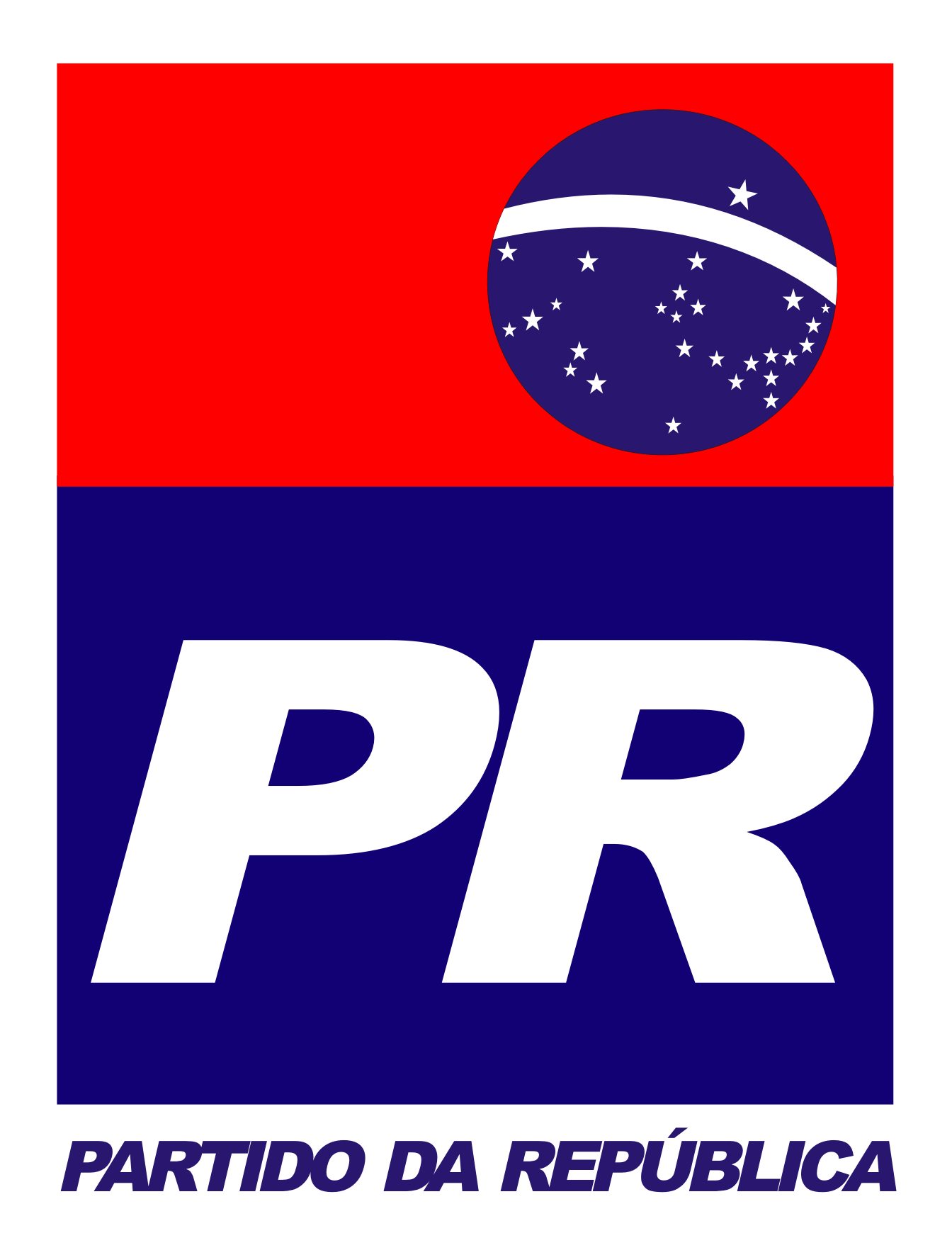 